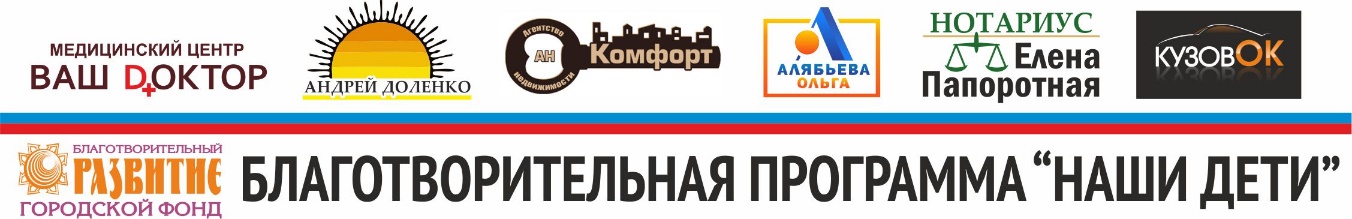                            ЗАЯВКА (не более 1 листа формата А4)Соискатель (ФИО, возраст):  									Организация, ФИО и должность руководителя: 																															Контактное лицо (ФИО, тел): 																						Главные достижения (или история болезни) соискателя: 																																																																																																Состав семьи (с указанием места работы и занимаемой должности родителей/представителей):																																							Суммарный ежемесячный доход семьи соискателя:   					С какой целью запрашиваются средства:  																																В какой срок соискатель планирует потратить сумму поддержки? 															Необходимая  соискателю сумма поддержки: 						Бюджет (на что конкретно запрашиваются средства):																																Каких результатов планирует достичь соискатель, участвуя в программе «Наши дети»: 																																																		